ПРЕСС-РЕЛИЗКадастровая палата провела горячую линию по вопросам                     кадастровой стоимости     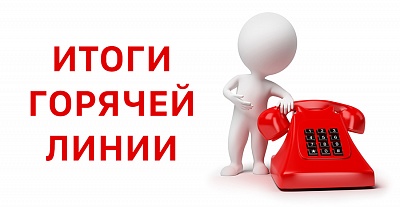 В ходе проведения 22 августа горячей линии, темой которой стала кадастровая стоимость объектов недвижимости, в Кадастровую палату поступило 17 звонков. Основные вопросы, которые интересовали звонивших, касались порядка и сроков проведения кадастровой оценки, порядка её оспаривания, а также где и как найти информацию о кадастровой стоимости объекта недвижимости.Специалисты, отвечавшие на данные вопросы, отметили, что согласно законодательству государственная кадастровая оценка проводится не чаще одного раза в три года и не реже одного раза в пять лет, за исключением проведения внеочередной государственной кадастровой оценки. Указанный срок определяется со дня принятия акта об утверждении результатов определения кадастровой стоимости до дня принятия акта об утверждении следующих результатов определения кадастровой стоимости.  Если собственник не согласен с результатом оценки объекта недвижимости, он может оспорить кадастровую стоимость через суд или в специальной комиссии при Управлении Росреестра по Красноярскому краю. При этом если физическое лицо может сразу обратиться в суд, то для юридического лица процедура обращения в комиссию, обязательна.Основанием для пересмотра результатов определения кадастровой стоимости в комиссии является недостоверность сведений об объекте недвижимости, использованных при определении его кадастровой стоимости, или установление рыночной стоимости объекта недвижимости на дату, по состоянию на которую установлена его кадастровая стоимость. Для оспаривания кадастровой оценки в комиссии, следует подать соответствующее заявление. Решение об оспаривании кадастровой стоимости комиссия принимает в срок не более 30 дней с момента подачи заявления. В отношении способов получения информации о кадастровой стоимости было отмечено, что такая информация предоставляется бесплатно в виде выписки из ЕГРН о кадастровой стоимости объекта недвижимости. Помимо этого были обозначены и способы получения информации онлайн с помощью сервисов «Публичная кадастровая карта» и «Справочная информация по объектам недвижимости в режиме online», которые доступны на главной странице сайта Росреестра (rosreestr.ru).